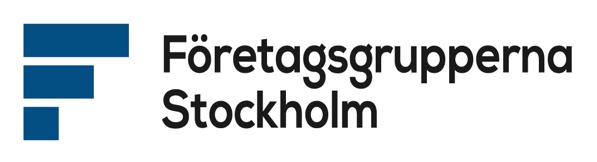 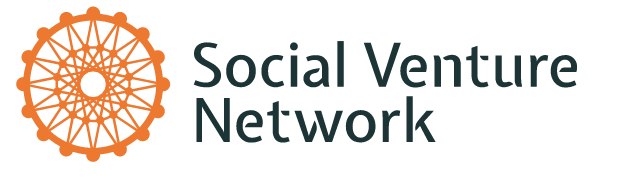 Företagsgrupperna Stockholm tillsammans med Social Venture Network bjuder in till ett digitalt möte.Introduktion till hållbarhet och hållbar verksamhetsutvecklingDen 24 november klockan 16.00 till 17.00. Utveckla din kompetens inom hållbarhetsområdet och bli mer hållbar som person och organisation. Vi går igenom begrepp och teorier för hållbarhet och hållbar utveckling och ger dig verktyg för att anta ett hållbart förhållningssätt, gå från ord till handling och agera mer hållbart som person, organisation och i de sammanhang där du är verksam.Introduktionen belyserTeori om hållbarhet och hållbar utvecklingFrån personlig till organisatorisk hållbarhetHållbarhet och Agenda 2030 i ett verksamhetsperspektivStrategier för att utveckla och integrera hållbarhetsarbetetHandlingsplaner för att implementera hållbarhet på ett organisatoriskt planMetoder för att utveckla ett hållbart ledarskap som stöd i förändringsarbetetNästa steg för dig och din organisation och att gå från låsning till lösningAnmälan via länk: https://docs.google.com/forms/d/e/1FAIpQLScMetS6lQjscvBmReOVyiRw94dRqLol81MUR8b7h6v9cMvTHw/viewform?vc=0&c=0&w=1&flr=0Välkomna!